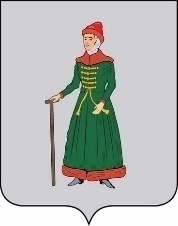 АДМИНИСТРАЦИЯСТАРИЦКОГО МУНИЦИПАЛЬНОГО ОКРУГАТВЕРСКОЙ  ОБЛАСТИПОСТАНОВЛЕНИЕ10.04.2023                                            г. Старица                                                               № 420Об утверждении перечня муниципальных услуг, которые подлежат предоставлению на базе Старицкого филиала ГАУ «МФЦ» В соответствии с Федеральным законом от 27.07.2010 №210-ФЗ «Об организации предоставления государственных и муниципальных услуг», постановлением Правительства Российской Федерации от 27.09.2011 №797 «О взаимодействии между многофункциональными центрами предоставления государственных и муниципальных услуг и федеральными органами исполнительной власти, органами государственных внебюджетных фондов, органами государственной власти субъектов Российской Федерации, органами местного самоуправления», распоряжением Правительства Тверской области от 29.03.2013 № 134-рп «Об утверждении примерного перечня муниципальных услуг, которые подлежат предоставлению на базе государственного автономного учреждения Тверской области «Многофункциональный центр предоставления государственных и муниципальных услуг» Администрация Старицкого района Тверской области ПОСТАНОВЛЯЕТ:1. Утвердить перечень муниципальных услуг, которые подлежат предоставлению на базе Старицкого филиала ГАУ «МФЦ» (прилагается).2. Признать утратившим силу:- постановление администрации Старицкого района Тверской области                                от 31.12.2014 № 863 «Об утверждении Перечня муниципальных услуг, которые подлежат предоставлению по принципу «одного окна», в том числе на базе ГАУ Тверской области «Многофункциональный центр предоставления государственных и муниципальных услуг»».3. Контроль за исполнением настоящего постановления возложить                                    на управляющего делами Администрации Старицкого муниципального округа Тверской области Кузубова А.А.4. Настоящее постановление  вступает в силу со дня его подписания и  подлежит  размещению  на официальном сайте Администрации Старицкого муниципального округа Тверской области в информационно-телекоммуникационной сети «Интернет».Заместитель Главы АдминистрацииСтарицкого муниципального округа	             О.Г. ЛупикПриложениек постановлению АдминистрацииСтарицкого муниципального округа Тверской областиот 10.04.2023   № 420Перечень муниципальных услуг, которые подлежат предоставлению на базеГАУ «МФЦ» Старицкого муниципального округа Тверской области№ п/пНаименование муниципальной услугиОтветственное структурное подразделениеПостановка на учет и направление детей в образовательные учреждения, реализующие образовательные программы дошкольного образования на  территории  Старицкого  муниципального округаОтдел образования Администрации Старицкого муниципального округа Тверской областиВыдача разрешений на вырубку (снос) зеленых насаждений, произрастающих на  территории  Старицкого  муниципального округа Тверской областиОтдел строительства и дорожного хозяйства Администрации Старицкого муниципального округа Тверской областиВыплата компенсации части родительской платы за присмотр и уход за детьми в муниципальных образовательных организациях, находящихся на территории  Старицкого муниципального округаОтдел образования Администрации Старицкого муниципального округа Тверской областиОрганизация отдыха детей в каникулярное время на территории  Старицкого  муниципального округаОтдел образования Администрации Старицкого муниципального округа Тверской областиПерераспределение земель и (или) земельных участков, находящихся в государственной или муниципальной собственности, и земельных участков, находящихся в частной собственностиКомитет по управлению имуществом Администрации Старицкого муниципального округа Тверской областиПредоставление разрешения на осуществление земляных работ на территории Старицкого муниципального округаОтдел строительства и дорожного хозяйства Администрации Старицкого муниципального округа Тверской областиПрисвоение адреса объекту адресации, изменение и аннулирование такого адреса на территории Старицкого муниципального округа Тверской областиОтдел ЖКХ и жилищной политики Администрации Старицкого муниципального округа Тверской областиСогласование проведения переустройства и (или) перепланировки помещения в многоквартирном доме на территории Старицкого муниципальногоокруга Тверской областиОтдел строительства и дорожного хозяйства Администрации Старицкого муниципального округа Тверской областиУтверждение схемы расположения земельного участка или земельных участков на кадастровом плане территорииКомитет по управлению имуществом Администрации Старицкого муниципального округа Тверской областиПредоставление земельного участка, находящегося в муниципальной собственности, или государственная собственность на который не разграничена, на торгахКомитет по управлению имуществом Администрации Старицкого муниципального округа Тверской областиИсполнение запросов (заявок) на предоставление архивных документов (архивных справок, выписок, копий)Архивный отдел Администрации Старицкого муниципального округаТверской областиВыдача разрешения на использование земель или земельного участка, которые находятся в государственной или муниципальной собственности, без предоставления земельных участков и установления сервитута, публичного сервитутаКомитет по управлению имуществом Администрации Старицкого муниципального округа Тверской областиУстановление сервитута (публичного сервитута) в отношении земельного участка, находящегося в государственной или муниципальной собственностиКомитет по управлению имуществом Администрации Старицкого муниципального округа Тверской областиПостановка граждан на учет в качестве лиц, имеющих право на предоставление земельных участков в собственность бесплатноКомитет по управлению имуществом Администрации Старицкого муниципального округа Тверской областиПредварительное согласование предоставления земельного участка, находящегося в государственной или муниципальной собственностиКомитет по управлению имуществом Администрации Старицкого муниципального округа Тверской областиПредоставление в собственность, аренду, постоянное (бессрочное) пользование, безвозмездное пользование земельного участка, находящегося в государственной или муниципальной собственности, без проведения торговКомитет по управлению имуществом Администрации Старицкого муниципального округа Тверской областиПредоставление земельного участка, находящегося в государственной или муниципальной собственности, в собственность бесплатноКомитет по управлению имуществом Администрации Старицкого муниципального округа Тверской областиПринятие на учет граждан в качестве, нуждающихся в жилых помещениях на территории Старицкого муниципального округа Тверской областиОтдел ЖКХ и жилищной политики Администрации Старицкого муниципального округа Тверской областиПредоставление жилого помещения по договору социального найма на территории Старицкого муниципального округа Тверской областиОтдел ЖКХ и жилищной политики Администрации Старицкого муниципального округа Тверской областиПредоставление информации об объектах учета, содержащейся в реестре муниципальной собственности, об объектах учета из реестра муниципального имуществаКомитет по управлению имуществом Администрации Старицкого муниципального округа Тверской областиПередача в собственность граждан занимаемых ими жилых помещений жилищного фонда (приватизация жилищного фонда)Комитет по управлению имуществом Администрации Старицкого муниципального округа Тверской областиПеревод жилого помещения в нежилое помещение и нежилого помещения в жилое помещение на территории Старицкого муниципального округаТверской областиОтдел строительства и дорожного хозяйства Администрации Старицкого муниципального округа Тверской области